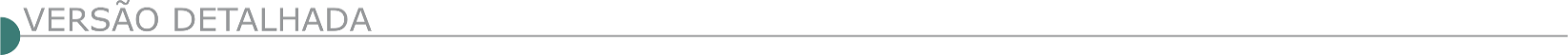 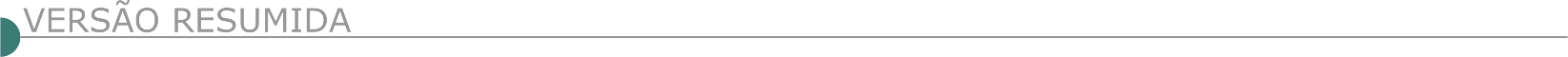 ESTADO DE MINAS GERAISCODAU – MG - AVISO DE LICITAÇÃO PREGÃO ELETRÔNICO Nº 073/2022 A Companhia Operacional de Desenvolvimento Saneamento e Ações Urbanas – CODAU torna público que marcou a licitação, sob a modalidade PREGÃO ELETRÔNICO, pelo regime de empreitada por preços unitários do tipo MENOR PREÇO GLOBAL, cujo objeto é a contratação de empresa especializada para execução de serviços de engenharia, instalações complementares para construção do Centro de Reservarão R14, conforme condições contidas no termo de referência, em atendimento à solicitação da Gerência de Desenvolvimento e Projetos e Diretoria de Desenvolvimento e Saneamento. Recebimento das propostas por meio eletrônico: A partir das 08:00 horas do dia 19/05/2022 até às 08:59 horas do dia 31/05/2022 Início da Sessão de Disputa de Preços: Às 09:00 horas do dia 31/05/2022 Local para aquisição do edital, Av. da Saudade, 755-A – Bairro Santa Marta, Uberaba –MG – CEP 38.061-000, Seção de Licitações – Telefone: (0xx34) 3318–6036/6037/6038/6039, e-mail: licitacao@codau.com.br. O edital poderá ser requerido no endereço acima, devendo os interessados apresentar dispositivo para cópia do mesmo, ou retirá-lo pelos sites: www.codau.com.br ou www.licitanet.com.br. PMMG/2° RPM – TOMADA DE PREÇOS 03/2022 – UNID. EXECUTORA: 1259966. PROCESSO DE COMPRAS 11/2022. Objeto: contratação de empresa de arquitetura/engenharia para a implantação do posto de combustível na sexta companhia de polícia militar independente (6ª cia pm ind) da PMMG em Esmeraldas-MG, conforme condições previstas no Edital disponível no site www.compras.mg.gov.br, Entrega das Propostas no dia 31 de maio de 2022, entre 09h00min e 09h30min. Informações no Tel. (31) 2191-5129.AVISO DE LICITAÇÃO PMMG –14ª RPM.TOMADA DE PREÇOS Nº 01/2022Objeto: Contratação de empresa de arquitetura/engenharia destinada a implantação de 02 (dois) postos de combustíveis nas unidades da Polícia Militar de Minas Gerais (PMMG), nas cidades de Curvelo/ MG, no quartel da 14ª Cia Rv e 14ª Cia Mamb, e em Capelinha/MG, no quartel da 23ª Cia PM Ind, compreendendo toda infraestrutura referente a pista de descarga, a abastecimento, cobertura, parte elétrica, sonda, terminal controlador de abastecimento TCA, civil, hidráulica, projeto de incêndio, levantamento planialtimétrico cadastral, teste de estanqueidade e aquisição de módulos de abastecimento. O credenciamento para a licitação será realizado pela protocolização dos envelopes contendo a documentação exigida e a proposta de preços relativos ao certame, de 08h15min até às 08h59min do dia 09 de junho de 2022. DATA DE ABERTURA DA SESSÃO: às 09h00min do dia 09 de junho de 2022. Local para credenciamento, entrega de documentação e realização da sessão pública: Auditório da 14ª Cia Rv, situado à Rua Oscar Araújo, nº 531, Centro, Curvelo/MG. CONSULTAS AO EDITAL E DIVULGAÇÃO DE INFORMAÇÕES: www.compras.mg.gov.br > Processos de compra > Compras > Consulta a processos de compra > unidade de compra código: 1259969 > número do processo 19, ano: 2022; ou no site www.policiamilitar.mg.gov.br > serviços > Licitações e compras > Tomada de Preços 01/2022 – 14ª RPM; ou na Seção de Compras/14ª RPM, à Rua Francisco Godoy, 233, bairro Curiango, Curvelo/, CEP 35-790-638, telefone (38) 3729-6157. ESCLARECIMENTOS: E-mail: 14rpm-compras@pmmg.mg.gov.br. BALDIM/ MG - PROCESSO LICITATÓRIO Nº.029/2022 - PRESENCIAL Nº.012/2022Aviso de Licitação. Torna público que fará realizar Processo Licitatório Nº. 029/2022, na Modalidade Pregão Presencial Nº.012/2022, REGISTRO DE PREÇOS para eventual realização de Serviços de Tapa Buracos, adequação e construção de redutores de velocidade para o período de 12 (Doze) meses com fornecimento de mão de obra, aplicação de concreto asfáltico CBUQ (Concreto Betuminoso a Quente) e Pintura de Ligação AF_12/2020. Tipo da Licitação: Menor Preço, Data de entrega dos envelopes de Proposta e Documentação: 07/06/2022 até às 08:00. Maiores informações e o edital completo poderão ser obtidos na Prefeitura Municipal de Baldim, na Rua Vitalino Augusto, 635, Centro. Telefax: (31) 3718-1255, e-mail: licitacao@baldim.mg.gov.br. PREFEITURA MUNICIPAL DE BERILO AVISO DE LICITAÇÃO TOMADA DE PREÇOS Nº 5/2022Objeto: Contratação de Empresa especializada para pavimentação em bloquete sextavado em diversas ruas do Município de Berilo/MG, conforme Projeto Básico e seus anexos. A data prevista para realização do certame é dia 06 de junho de 2022, às 099:00. Mais informações poderão ser obtidas pelo telefone: (33) 3737-1172, pelo e-mail: licitacao@berilo.mg.gov.br ou diretamente no Setor de Licitações desta Prefeitura.CAMPO DO MEIO PREFEITURA MUNICIPAL AVISO DE EDITAL DE TOMADA DE PREÇO - PROCESSO 53/2022A Prefeitura Municipal de Campo do Meio - MG, comunica a todos os interessados do ramo pertinente a abertura da licitação pública na modalidade de TOMADA DE PREÇO, regida pela Lei n° 10.520/2002 e Lei 8.666/93, cujo objeto é: contratação empresa especializada para ampliação da pavimentação asfáltica da Rua Silvino José Machado, contendo calçadas, acessibilidade e sinalização viária, localizada na área urbana da cidade de campo do meio em minas gerais, trecho 1, com emprego de mão de obra e material. Abertura: 09/06/2022 às 09:00:00 horas. O edital pode ser adquirido na sede da Prefeitura Municipal, Rua Dr. José Mesquita Neto, nº. 356, centro da cidade de Campo do Meio, no Departamento de Compras ou pelo site www.campodomeio.mg.gov.br.  Informações complementares na sede da Prefeitura Municipal, no Departamento de Compras, ou pelo telefone: (35) 3857- 1319. PREFEITURA MUNICIPAL DE CAPETINGA AVISO DE LICITAÇÃO CONCORRÊNCIA PÚBLICA Nº 1/2022Torna público que realizará o seguinte Processo Licitatório: Concorrência Pública nº. 001/2022. Objeto: Contratação de empresa especializada para pavimentação do trecho 01 do acesso ao Distrito de Goianazes, conf. projeto básico constante do anexo I. Data: 21/06/2022, às 9:00h. O Edital está à disposição dos interessados na sede da Prefeitura Municipal de Capetinga/MG, e no site www.capetinga.mg.gov.br. CAPITÓLIO PREFEITURA MUNICIPAL PREGÃO ELETRÔNICO Nº 25/2022. Torna público através do Sr. Prefeito, Cristiano Geraldo da Silva, que se acha aberto o Procedimento Licitatório nº 80/2022 do tipo menor preço item, objetivando a CONSTRUÇÃO DE ACEIRO MANUAL nas propriedades habilitadas no projeto produtor de água na Bacia do Ambrósio no Município de Capitólio por meio de recursos do convênio: contrato de repasse 859549/2017. Agência Nacional das Águas. A entrega das propostas será até às 08:00 horas do dia 06/06/2022. A abertura da sessão será às 08:11 horas do dia 06/06/2022, quando serão recebidos os envelopes (documentação e proposta comercial) e credenciados os representantes das empresas licitantes. Os interessados deverão entrar em contato com o Setor de Licitações no telefone (37)33730300 ou www.capitolio.mg.gov.br e www.bbmnetlicitacoes.com.br/. CASA GRANDE PREFEITURA MUNICIPAL TOMADA DE PREÇO Nº 006/2022 PUBLICAÇÃO DE EDITAL Nº 032/2022 - PROCESSO DE LICITAÇÃO Nº 062/2022 Modalidade Tomada de Preço Nº 006/2022. O Município de Casa Grande, no uso de suas atribuições legais e com fulcro na Lei Federal nº 8.666/93, com suas alterações posteriores, torna público para conhecimento dos interessados a Licitação na modalidade de Tomada de Preço, tipo “menor preço global”, cujo objeto é a “contratação de empresa de engenharia especializada na execução, sob regime de empreitada por preço global, de pavimentação asfáltica na Rua Sebastião Amauri Campos, na Rua Nossa Senhora das Dores e na Rua Antônio de Souza”. A sessão pública da Tomada de Preço ocorrerá no dia 03/06/2022, às 10:00. Para retirar o Edital e informações pelo e-mail: licitacoes@casagrande.mg.gov.br.  CÁSSIA PREFEITURA MUNICIPAL PL 326/2022 - TP 003/2022. A Prefeitura de Cássia/MG torna público para o conhecimento dos interessados que realizará licitação na modalidade TOMADA DE PREÇOS, em Sessão Pública em sua sede, na Rua Argentina, nº 150, Bairro Jardim Alvorada, na sala da Seção de Licitações e Contratos, às 9h do dia 03 de junho de 2.022, quando será recebido o credenciamento, envelopes de documentos para habilitação (nº 01) e de proposta comercial (nº 02), tendo como objeto a “Contratação de Empresa Especializada para Execução de Obra de Pavimentação de Trecho da Rua Irmã Paulina e Rua Monsenhor Geraldo, conforme Contrato de Financiamento BDMG/BF nº 331.806/2021”, conforme Projeto Básico Completo constante nos anexos do edital, cujo critério de julgamento será o de “Menor Preço Global”, conforme anexo I. A VISITA TÉCNICA é FACULTATIVA e pode ser realizada em qualquer data até 02/06/2022 (quinta-feira), nos horários de expediente da Secretaria Municipal de Obras e Infraestrutura (das 7h às 11h e das 13h às 17h), devendo os interessados agendar a visita técnica ou tirar dúvidas técnicas pelo telefone (0**35) 3541-5723 ou pelo e-mail pedro.lopes@cassia.mg.gov.br. Não haverá expediente nos finais de semana e feriados. O Edital e seus anexos estão à disposição dos interessados no site www.cassia.mg.gov.br ou na sede da Prefeitura Municipal, das 7h às 11h e das 13h às 17h. Para informações a respeito do edital contactar (0**35)3541-5709 / 5710 ou pelos e-mails licitacoes@cassia.mg.gov.br e cleiton.batista@cassia.mg.gov.br. CRUCILÂNDIA/MG - PAL Nº 52/2022, NA MODALIDADE TOMADA DE PREÇO N.º 04/2022. Data abertura 09/06/2022 às 10h – Objeto: Contratação de empresa do ramo de engenharia civil para execução de obra de pavimentação poliédrica e drenagem superficial nos Povoados Caiumbra, Santa Fé e Água Limpa, mediante Termo de Convênio n. 1301001145/2022, firmado entre o Município de Crucilândia e o Estado de Minas Gerais, por intermédio da Secretaria de Estado de Infraestrutura e Mobilidade de conformidade com o constante no Memorial Descritivo, Planilhas Orçamentárias e Projetos, Planilhas e Cronograma físico financeiro, parte integrante do Edital. Maiores informações: (031) 3574-1260 - S. Licitação, Av. Ernesto Antunes da Cunha, 67, Centro, Crucilândia/MG - e-mail: deptocompras@prefeituradecrucilandia.mg.gov.br. PAL Nº 50/2022, NA MODALIDADE TOMADA DE PREÇO N.º 02/2022 Data abertura 08/06/2022 às 10h – Objeto: Contratação de empresa do ramo de engenharia civil para execução de uma ponte, em parceira com o Ministério de Desenvolvimento Regional, Secretaria Nacional de Proteção e Defesa Civil, processo n. 59053.006453/2022-91, de conformidade com o constante no Memorial Descritivo, Planilhas Orçamentárias e Projetos, Planilhas e Cronograma físico financeiro, parte integrante do Edital. Maiores informações: (031) 3574-1260 - S. Licitação, Av. Ernesto Antunes da Cunha, 67, Centro, Crucilândia/MG - e-mail: deptocompras@prefeituradecrucilandia.mg.gov.br.ESTRELA DALVA PREFEITURA MUNICIPAL PROCESSO Nº 053/2022 – TOMADA DE PREÇOS Nº 002/2022Torna público - abertura às 08:00 horas do dia 07/06/2022 em sua sede. Objeto: Contratação empresa para execução de serviços de engenharia referentes à segunda etapa da construção do Estádio Municipal Elias David, compreendendo os serviços especificados conforme Projeto Básico, planilha orçamentária e memorial descritivo. O Edital em inteiro teor e posteriores avisos e resultados estarão à disposição a partir do dia 18/05/2022, pelo site www.estreladalva.mg.gov.br. Maiores informações, através do telefone (32) 3464-1181, ramal 203. Estrela Dalva, 17/05/2022. Roberta Rocha Valladão Sodré - Presidente da CPL - Portaria nº 001/2022.FORMIGA / MG - CONCORRÊNCIA Nº 2/2022 PROCESSO DE LICITAÇÃO Nº 67/2022 - MOD. TIPO: MENOR PREÇO. REGIME DE EXECUÇÃO - EMPREITADO POR PREÇO UNITÁRIO OBJETO: Contratação de empresa especializada para execução de obras de rede de abastecimento de água, rede de esgoto sanitário, drenagem pluvial e pavimentação em asfalto (CBUQ) em ruas do Distrito Industrial José Luís de Andrade II, no Município de Formiga. O protocolo dos envelopes será dia 22/06/2022 as 08:00hs. A abertura da sessão será no dia 22/06/2022 as 08:10hs. Local: R. Barão de Piumhi 92-A, Diretoria de Compras Públicas, Formiga - MG. Informações: telefone (37) 3329-1843 / 3329-1844; e-mail: licitacaoformigamg@gmail.com; site: www.formiga.mg.gov.br. FRANCISCÓPOLIS PREFEITURA MUNICIPAL TOMADA DE PREÇOS N.º 001/2022A Prefeitura de Franciscópolis torna público que realizará no dia 02/06/2022 às 08H00MIN a Tomada de Preços N.º 001/2022 para contratação de empresa especializada para a prestação de serviços na área de engenharia, incluindo mão-de-obra, materiais e disponibilização de equipamentos necessários para a Construção do prédio da Secretaria Municipal de Assistência Social, com recursos oriundos do acordo firmado entre o Governo de Minas Gerais e a mineradora Vale, realizará no dia 02/06/2022 às 14H00MIN a Tomada de Preços N.º 002/2022 para contratação de empresa especializada para a prestação de serviços na área de engenharia, incluindo mão-de-obra, materiais e disponibilização de equipamentos necessários para a Reforma da Quadra Poliesportiva do Distrito de Antônio Ferreira, com recursos oriundos do acordo firmado entre o Governo de Minas Gerais e a mineradora Vale e realizará no dia 06/06/2022 às 08H00MIN a Tomada de Preços N.º 003/2022 para contratação de empresa especializada para a prestação de serviços na área de engenharia, incluindo mão-de-obra, materiais e disponibilização de equipamentos necessários para calçamento em bloquete e poliédrico nos trechos 01, 02, 03 e 04 da comunidade Cana Brava, com recursos oriundos do acordo firmado entre o Governo de Minas Gerais e a mineradora Vale. O Edital completo poderá ser adquirido no endereço eletrônico https://www.franciscopolis.mg.gov.br ou solicitando através do e-mail licitacaofranciscopolis@gmail.com. Informações (33) 3514 8000. PREFEITURA MUNICIPAL DE GOVERNADOR VALADARES - AVISO DE LICITAÇÃO PREGÃO PRESENCIAL Nº 64/2022 O MUNICÍPIO DE GOVERNADOR VALADARES TORNA PÚBLICO O AVISO DE LICITAÇÃO Pregão Presencial Nº 000064/2022, PAC 000343/2022, "Menor Preço Por Item - Pregão" referente à Contratação de empresa para a prestação de serviços de reparação, manutenção e tapa buraco com Concreto Betuminoso Usinado a Quente (CBUQ) em vias públicas pavimentadas em asfalto no Município de Governador Valadares - MG. Os interessados poderão obter informações na R. Mal. Floriano nº 905, 3º andar, Departamento de Suprimentos e Contratos (tel. 33 3276-4025) nos dias úteis, entre 12h e 18h e poderão retirar o edital através do site www.valadares.mg.gov.br/licitacoes - Data do Pregão: 03 de junho de 2022. Horário limite para credenciamento, entrega dos envelopes e início da sessão: 14:00 - Publique-se.IAPU PREFEITURA MUNICIPAL AVISO DE LICITAÇÃO. PROCESSO ADMINISTRATIVO Nº 205/2022. TOMADA DE PREÇOS Nº 06/2022. A Prefeitura Municipal de Iapu/MG comunica que está promovendo licitação objetivando a contratação de empresa para prestação de serviços e obras de engenharia na construção de uma rede de distribuição de água potável e calçamento com blocos pré-moldados de concreto na comunidade rural do Santo Estêvão, município de IAPU/MG, com recursos provenientes do termo de acordo judicial de reparação de impactos socioeconômicos e socioambientais firmado nos autos do Processo de Mediação SEI nº. 0122201- 59.2020.8.13.0000, conforme a Lei Estadual nº. 23.830, de 28 de julho de 2021, conforme especificações do edital e seus anexos, julgamento: menor preço global. Julgamento: 06/06/2022 às 13h00min. Local: Rua João Lemos, n° 37, Centro. Maiores informações pelo telefone (33) 3355-1105. José Pereira Viana – PrefeitoITAMARANDIBA PREFEITURA MUNICIPAL TOMADA DE PREÇOS Nº 0004/2022 OBJETO: Contratação de empresa para a realização da OBRA DE CONSTRUÇÃO DE QUADRA POLIESPORTIVA na Escola Municipal Arthur Costa Ribeiro, comunidade rural do Divino, neste município, em atendimento ao Convenio Secretaria estado Educação nº 090/2022. Entrega Envelopes Documentação e Proposta de Preços, as 09:00 horas do dia 07 de junho de 2022. O edital completo poderá ser obtido no site www.itamarandiba.mg.gov.br ou solicitado pelo e-mail: licitacao@itamarandiba.mg.gov.br, fone: (38) 3521.1063. TOMADA DE PREÇOS Nº 0005/2022 OBJETO: Contratação de empresa para a realização da OBRA DE CONSTRUÇÃO DE QUADRA POLIESPORTIVA na Escola Municipal Joaquim Moreira Pereira, comunidade rural do Mandingueiro, neste município, em atendimento ao Convenio Secretaria estado Educação nº 090/2022. Entrega Envelopes Documentação e Proposta de Preços, as 15:00 horas do dia 07 de junho de 2022. O edital completo poderá ser obtido no site www.itamarandiba.mg.gov.br ou solicitado pelo e-mail: licitacao@itamarandiba.mg.gov.br, fone: (38) 3521.1063. PREFEITURA MUNICIPAL DE ITAPECERICA AVISO DE LICITAÇÃO TOMADA DE PREÇOS Nº 7/2022 TOMADA DE PREÇO 07/2022.Objeto: Contratação de empresa de engenharia civil para executar as obras de pavimentação em CBUQ em vias públicas de Neolândia. Protocolo dos envelopes: até as 12h30 do dia 07 de junho de 2022. A sessão de habilitação e demais atos do certame terá início às 13h00 do mesmo dia. O edital está disponível no site www.itapecerica.mg.gov.br. LAGOA FORMOSA - TOMADA DE PREÇOS 002/2022 A Prefeitura de Lagoa Formosa, torna público, para conhecimento dos interessados, que fará realizar às 09:30 horas do dia 07 de junho de 2022, em sua sede, na Praça Dona Filomena, 02, Centro, Lagoa Formosa/MG, licitação na modalidade Tomada de Preços, tendo por objetivo Contratação de empresa com serviços especializados para a construção de ponte com vão de 18,0 m, com vigas em aço e tabuleiro em concreto pré-moldado e moldado “in loco”, na região do Maxixe, zona rural, na cidade de Lagoa Formosa/MG. O prazo de entrega dos envelopes é até às 09:15 horas do dia 07/06/2022, conforme edital. O texto integral do edital (contendo todas as informações sobre o certame) encontra-se à disposição dos interessados na página www.lagoaformosa.mg.gov.br/editais. Esclarecimentos adicionais poderão ser obtidos através do e-mail licitacao@lagoaformosa.mg.gov.br. MENDES PIMENTEL PREFEITURA MUNICIPAL PROCESSO LICITATÓRIO N°. 45/2022. TOMADA DE PREÇOS N°. 004/2022. O Município de Mendes Pimentel, Estado de Minas Gerais, torna público para conhecimento dos interessados, que fará realizar às 09h00min do dia 03 de junho de 2022, em sua sede setor de licitações, Processo Licitatório na modalidade Tomada de Preços, com julgamento Menor Preço Global para o seguinte objeto: Contratação de pessoa jurídica com habilidade em engenharia, para execução de obras de adequação de estradas rurais na localidade do Córrego HO, zona rural do município de Mendes Pimentel, objeto do Contrato de Repasse n.º 910717/2021, Operação n.º 1077.396-68, celebrado entre a União Federal, por intermédio do Ministério da Agricultura, Pecuária e Abastecimento, representado pela Caixa Econômica Federal e município de Mendes Pimentel/MG. Local: Setor de Licitações, Praça Benedito Quintino 15, Centro. Demais informações, bem como cópia do edital e seus anexos, poderão ser obtidos no endereço eletrônico www.mendespimentel.mg.gov.br e licitacao@mendespimentel.mg.gov.br, fone (33) 3246-1280. MONTE SIÃO - AVISO DE LICITAÇÃO. ABERTURA DE PE 027/2022, REGISTRO DE PREÇOS 028/2022, PRC N.º 077/2022,Tipo menor preço global, modo de disputa “ABERTO E FECHADO”, para registro de preços para eventual e futura prestação de serviços de aplicação de massa asfáltica CBUQ e aquisição de massa asfáltica a frio - Operação Tapa Buraco para a Diretoria de Obras Urbanas e Rurais, far-se-á no dia 01/06/2022, às 14 horas. O Edital em inteiro teor está à disposição dos interessados no site oficial www.montesiao.mg.gov.br ou de 2ª a 6ª Feira, das 10 às 16 horas, a Rua Maurício Zucato, 111, Centro, Monte Sião, CEP 37580-000. Tel.: (35)3465-4793. NANUQUE-MG. - AVISO DE LICITAÇÃO – TOMADA DE PREÇOS 014/2022 O Município de Nanuque/MG torna público que às 09h do dia 03 de junho de 2022 estará realizando a sessão pública para abertura da sessão de Licitação correlato ao Processo Licitatório nº 101/2022- Tomada de Preços nº 014/2022 o qual tem por objeto refere-se à contratação de empresa para execução de calçamento em bloquete sextavado de trecho das ruas Sucanga e Jacaranda no Bairro Romida Ruas- Nanuque-MG. PREFEITURA MUNICIPAL DE NOVORIZONTE AVISOS DE LICITAÇÃO TOMADA DE PREÇOS Nº 1/2022 A Pref. Municipal de Novorizonte/MG, torna público o Processo Licitatório nº 035/2022, Tomada de Preços nº 001/2022. Objeto: contratação de empresa especializada em engenharia para execução de obra de reforma e ampliação da Creche Municipal Gente Pequena, do Povoado de São João do Pequi, no município de Novorizonte/MG. Abertura da sessão: 07/06/2022 às 09h00min. Edital disponível através do e-mail licitacaonovorizonte@gmail.com. TOMADA DE PREÇOS Nº 2/2022A Pref. Municipal de Novorizonte/MG, torna público o Processo Licitatório nº 036/2022, Tomada de Preços nº 002/2022. Objeto: contratação de empresa especializada em engenharia para execução de obra de reforma e ampliação da Escola Municipal José Elias Barbosa, do Povoado de Cambaúba, no município de Novorizonte/MG. Abertura da sessão: 08/06/2022 às 09h00min. Edital disponível através do e-mail licitacaonovorizonte@gmail.com. PARAOPEBA PREFEITURA MUNICIPAL PREÇOS Nº004/2022. AVISO DE TOMADA DE PREÇOS Nº004/2022. A Prefeitura Municipal de Paraopeba/MG torna público que no dia 06/06/2022, às 09H30 horas, realizará, no Dep. de Compras Licitações, Contratos e Convênios, sito na Rua Américo Barbosa nº13, Centro, nesta, licitação na modalidade Tomada de Preços, onde serão recebidos e abertos os envelopes de habilitação e propostas, Cujo Objeto é a contratação de empresa especializada para realizar obra de construção de passeio – polícia civil com fornecimento de materiais quantitativos e especificações constantes no Edital. Poderão participar do certame as empresas devidamente cadastradas até às 17 horas do dia 01/06/2022. O edital poderá ser obtido no endereço supra ou através do site www.paraopeba.mg.gov.br ou ainda pelo e-mail licitacaoparaopebamg@paraopeba.mg.gov.br. Informações através do telefone: 031-3714-1442, no horário de 13:00 às 17:00 horas. Paraopeba/MG, 18 de maio de 2022. Aroldo Costa Melo – Prefeito MunicipalPASSA QUATRO PREFEITURA MUNICIPAL AVISO DE EDITAL – TOMADA DE PREÇOS Nº 008/2022. Objeto: Contratação de empresa para execução de obra de calçamento. Sessão dia 10/06/2022 às 09h30m. Informações na Prefeitura, Rua Tenente Viotti, nº 331. Tel. (35) 3371-5000. Edital no site http://www.passaquatro.mg.gov.br/governo-licitacoes.php. POÇOS DE CALDAS PREFEITURA MUNICIPAL TOMADA DE PREÇOS 004/22-SEPOP (REPUBLICAÇÃO)A Comissão de Licitações da Secretaria Municipal de Projetos e Obras Públicas da Prefeitura Municipal de Poços de Caldas, torna público que às 13:00 horas do dia07 de junho de 2022, na Secretaria acima citada, situada na rua Senador Salgado Filho, s/nº, Bairro Country Club, realizar-se-á a abertura dos envelopes contendo os documentos de habilitação e proposta, visando à contratação de empresa especializada para a execução de serviços de reforma e ampliação das estações Centro e Alto da Serra do Teleférico de Poços de Caldas. O novo Edital com alterações nos anexos I e III encontra-se à disposição dos interessados no site www.pocosdecaldas.mg.gov.br. TOMADA DE PREÇOS 004/21-SEPOP (REPUBLICAÇÃO) A Comissão de Licitações da Secretaria Municipal de Projetos e Obras Públicas da Prefeitura Municipal de Poços de Caldas, torna público que às 15:00 horas do dia07 de junho de 2022, na Secretaria acima citada, situada na rua Senador Salgado Filho, s/nº, Bairro Country Club, realizar-se-á a abertura dos envelopes contendo os documentos de habilitação e proposta, visando à contratação de empresa especializada para a execução de rede de frio nas dependências do Hospital Municipal Vereador Gilberto de Mattos, localizado à rua São José s/n, Bairro Boa Esperança. O novo Edital com alterações no anexo III encontra-se à disposição dos interessados no site www.pocosdecaldas.mg.gov.br. PORTO FIRME PREFEITURA MUNICIPAL TOMADA DE PREÇOS Nº 008/2022 Torna público que fará realizar licitação na modalidade Tomada de Preço nº 008/2022, na data de 08/06/2022, às 09h00min, Processo Licitatório nº. 044/2022, objetivando a contratação de empresa na área de construção civil, objetivando a construção de Quadra Esportiva Escolar na Comunidade de Santo Antônio das Posses, conforme Proposta 006638/2021, Plano de Trabalho Convênio 002476/2021, tudo conforme planta, projeto, memorial descritivo e Edital. O edital poderá ser retirado junto ao site: www.portofirme.mg.gov.br. Informações pelo telefone (0xx31) 3893-1456, Porto Firme/MG, 04/05/2022SÃO SEBASTIÃO DA BELA VISTA PREFEITURA MUNICIPAL TOMADA DE PREÇOS Nº 0005/2022 PROCESSO ADMINISTRATIVO Nº 00242/2022 Objetivando a Contratação de Empresa Para Execução de Recapeamento com Pavimentação Asfáltica em Vias Públicas Urbanas do Município de São Sebastião da Bela Vista (MG). As Propostas Serão Recebidas até as 10:00 horas do dia 03 de junho de 2022, o edital encontra-se disponível no site: www.saosebastiaodabelavista.mg.gov.br. PREFEITURA MUNICIPAL DE VAZANTE AVISO DE LICITAÇÃO TOMADA DE PREÇOS Nº 8/2022 O Município de Vazante-MG torna público Aviso de Licitação - Tomada de Preços Nº 08/2022 - Processo Licitatório Nº 106/2022. Objeto: Contratação de Empresa Especializada em construção civil para execução de serviços da Revitalização da Praça Dom Elizeu - Praça do Santuário, com fornecimento de mão de obra e materiais; através do Contrato de Repasse nº 902306/2020, por intermédio do Ministério do Turismo, representado pela CAIXA. Protocolo dos envelopes: até as 14:00h do dia 06/06/2022, no setor de protocolo. Abertura e Julgamento: dia 06/06/2022 às 14h10min. Recursos oriundos de Contrato de Repasse nº 902306/2020 - Ministério do Turismo/Caixa Econômica Federal e Contrapartida do Município de Vazante. O edital na íntegra está disponível no site https://www.vazante.mg.gov.br/editais-e-licitacoes. ESTADO DA BAHIASECRETARIA DE DESENVOLVIMENTO URBANO COMPANHIA DE DESENVOLVIMENTO URBANO DO ESTADO DA BAHIA – CONDER - LICITAÇÃO PRESENCIAL Nº 056/22 – CONDERAbertura: 10/06/2022, às 09h:30m. Objeto: CONTRATAÇÃO DE EMPRESA ESPECIALIZADA PARA EXECUÇÃO DAS OBRAS DE CONTENÇÃO DE ENCOSTA LOCALIZADA NA RUA DO PRÉDIO - ETAPA 1, NO BAIRRO JOSÉ TELES, MUNICÍPIO DE TEOLÂNDIA - BAHIA. O Edital e seus anexos estarão à disposição dos interessados no site da CONDER (http://www.conder.ba.gov.br) no campo licitações, a partir do dia 20/05/2022. AVISO - LICITAÇÃO PRESENCIAL Nº 057/22 - CONDER Abertura: 10/06/2022, às 14h:30m. Objeto: CONTRATAÇÃO DE EMPRESA ESPECIALIZADA PARA EXECUÇÃO DAS OBRAS DE CONTENÇÃO DE ENCOSTA LOCALIZADA NA RUA DA LINHA DE CIMA, NO BAIRRO CENTRO, MUNICÍPIO DE UBAÍRA - BAHIA. O Edital e seus anexos estarão à disposição dos interessados no site da CONDER (http://www.conder.ba.gov.br) no campo licitações, a partir do dia 20/05/2022. ESTADO DO CEARÁSUPERINTENDÊNCIA REGIONAL NO CEARÁ AVISO DE LICITAÇÃO PREGÃO ELETRÔNICO Nº 144/2022 - UASG 393024 Nº PROCESSO: 50600005392202145.Objeto: Seleção da proposta mais vantajosa para Contratação de empresa especializada para a execução dos serviços de manutenção de 19 Obras de Arte Especiais localizadas na rodovia BR-116/CE, no âmbito do P R OA R T E , segundo as condições e especificações previstas no Termo de Referência, por meio de licitação na modalidade Pregão, na sua forma eletrônica.. Total de Itens Licitados: 1. Edital: 19/05/2022 das 08h00 às 12h00 e das 13h30 às 17h30. Endereço: Km 06 da Rod Br 116 Bairro Cajazeiras, - Fortaleza/CE ou https://www.gov.br/compras/edital/393024-5-00144-2022 -  Entrega das Propostas: a partir de 19/05/2022 às 08h00 no site www.gov.br/compras. Abertura das Propostas: 31/05/2022 às 09h30 no site www.gov.br/compras. Informações Gerais: O Edital e anexos também estarão disponíveis em www.dnit.gov.br. ESTADO DO ESPÍRITO SANTODEPARTAMENTO DE EDIFICAÇÕES E DE RODOVIAS DO ESTADO DO ESPÍRITO SANTO –DER-ES – AVISO DE ABERTURA DE LICITAÇÃO RDC ELETRÔNICO N.º 005/2022 Entidade: Departamento de Edificações e de Rodovias do Espírito Santo - DER-ES Processo nº: 2021-59XBJ Objeto: Contratação integrada de empresa ou consórcio especializado para a elaboração dos projetos básico e executivo de engenharia e a execução das obras de construção de nova OEA - Ponte sobre o Rio Benevente (Ponte da Cachoeirinha), com extensão de aproximadamente 110,00 m, município de Alfredo Chaves, na área de abrangência da Superintendência Executiva Regional I (SR-I) do DER-ES. Valor estimado: R$ 17.858.683,62. Início do acolhimento das propostas: 25/05/2022, às 8h00min. Limite para acolhimento das propostas: 14/06/2022, às 13h59min. Abertura das propostas: 14/06/2022, às 14h00min. Abertura da sessão e início da disputa: 14/06/2022, às 15h00min. Local de realização da sessão pública eletrônica: www.licitacoes-e.com.br. O edital estará disponível, no endereço www.der.es.gov.br/licitacoes-2, a partir de 24/05/2022. Contato: licitacoesrdc-der@der.es.gov.br; 27-3636- 2012.FUNDÃO AVISO DE LICITAÇÃO CONCORRÊNCIA Nº 003/2022 PROCESSO ADMINISTRATIVO Nº 4749/2021 O MUNICÍPIO DE FUNDÃO/ES, por meio da Comissão Permanente de Licitação - CPL, torna público para conhecimento dos interessados que fará realizar Licitação na modalidade Concorrência, tipo menor preço, objetivando a CONTRATAÇÃO PÚBLICA DE EMPRESA DE ENGENHARIA ESPECIALIZADA EM SERVIÇOS DE LIMPEZA URBANA, COLETA E TRANSPORTE DE RESÍDUOS, DISPOSIÇÃO FINAL E COLETA SELETIVA, COM FORNECIMENTO DE MÃO DE OBRA, MATERIAIS E EQUIPAMENTOS NECESSÁRIOS À EXECUÇÃO DOS SERVIÇOS, na forma de execução indireta, sob regime de empreitada por preço unitário, regido pela Lei nº 8.666/93, Lei Complementar nº 123/06 - e suas alterações. RECEBIMENTO DOS ENVELOPES PROPOSTAS DE PREÇOS E HABILITAÇÃO: até às 9h00min do dia 20/06/2022. ABERTURA DOS ENVELOPES: 9h30min do dia 20/06/2022 nas dependências da CPL, situada à Rua Stéfano Broseghini - nº. 133 - 1º Pavimento - Bairro Centro - Fundão - ES. O edital e seus anexos encontram-se à disposição para download no site da Prefeitura (www.fundao.es.gov.br). ID CIDADES: 2022.026E0600004.01.0001 Maiores informações através do e-mail licitacao@fundao.es.gov.br e do tel.: (27) 3267-2008.DISTRITO FEDERALGOVERNO DO DISTRITO FEDERAL SECRETARIA DE ESTADO DE TRANSPORTE E MOBILIDADE DEPARTAMENTO DE ESTRADAS DE RODAGEM DO DISTRITO FEDERAL SUPERINTENDÊNCIA ADMINISTRATIVA E FINANCEIRA DIRETORIA DE MATERIAIS E SERVIÇOS EDITAL DE CONCORRÊNCIA Nº 007/2022 O Departamento de Estradas de Rodagem do Distrito Federal - DER/DF torna público que às 10 horas do dia 27 de junho de 2022, no Auditório do Edifício Sede, no Setor de Administração Municipal, Bloco "C", Térreo, fará realizar licitação do tipo menor preço, na modalidade de Concorrência, sob a forma de empreitada por preço unitário, devidamente autorizada pelo Diretor Geral, para execução das obras objeto deste Edital, de conformidade com o que consta no Processo SEI nº 00113-00009504/2021-60, mediante as condições constantes deste Edital sob a regência da Lei n. 8.666/93, Leis Distritais nºs 4.611/2011, 4.770/2012 e 6.112/2018 e Decreto Distrital nº 35.592/2014. Na hipótese de não haver expediente na data acima fixada, a licitação será realizada no primeiro dia útil subsequente, no mesmo horário e local. I - DO OBJETO DA LICITAÇÃO 1.1. A presente licitação tem por objeto a contratação de empresa especializada para execução das obras de pavimentação asfáltico da rodovia distrital DF-220, no trecho compreendido DF-220 E DF0010 ENTR. BR-080/251 ENTR. DF-445, numa extensão de 5,0Km e DF-220 E DF-0030 ENTR. DF-445 ENTR. DF-001 (EPCT), numa extensão de 10,5Km. Os serviços a serem executados englobam: terraplenagem, pavimentação, serviços de drenagem, obras complementares, sinalização horizontal e vertical e canteiro de obras, tudo de acordo com as especificações deste Edital e seus anexos, com valor previsto de R$ 34.296.577,11 (trinta e quatro milhões, duzentos e noventa e seis mil, quinhentos e setenta e sete mil e onze centavos).ESTADO DO PARANÁROCESSO: LICITACAO NO 185/22Objeto: EXECUCAO DE OBRAS PARA MELHORIAS NO SISTEMA DE ESGOTAMENTO SANITARIO DO MUNICIPIO DE FOZ DO IGUACU, COMPREENDENDO TRAVESSIA EM ESTRUTURA METALICA, COM FORNECIMENTO DE MATERIAIS, CONFORME DETALHADO NOS ANEXOS DO EDITAL. Disponibilidade:	20/05/2022 a 10/06/2022 - Custos dos Elementos:	R$ 0,00 ( por lote ) - Protocolo das Propostas:	13/06/2022 às 10:00 hs - Abertura:	13/06/2022 às 11:00 hs - Informações:	Os Elementos estarão à disposição para consulta na Sanepar – USAQ, rua Engenheiros Rebouças 1376 – Curitiba – Paraná, das 8h15 às 11h45 e das 13h30 às 17h15, de segunda a sexta-feira, até o dia anterior à data de abertura e também para aquisição mediante o recolhimento das custas junto à Tesouraria da Unidade de Serviços de Finanças, situada no mesmo endereço, cujo horário de atendimento é das 9h às 11:45h e das 13h30 às 16h.AVISO DE LICITAÇÃO - LICITACAO N° 195/22Objeto: CONTRATACAO DE SERVICOS DE MANUTENCAO DAS ESTACOES DE TRATAMENTO DE ESGOTO ETE’S E ESTACOES ELEVATORIAS DE ESGOTO EEE’S NO AMBITO DA GERENCIA REGIONAL DE FRANCISCO BELTRAO - GRFB, CONFORME DETALHADO NOS ANEXOS DO EDITAL. Recurso: 330 - SERVICO DE REMOCAO DE RESIDUOS DE ESGOTO. Disponibilidade do Edital: de 20/05/2022 até às 17:00 h do dia 10/06/2022. Limite de Protocolo das Propostas: 13/06/2022 às 14:00 h. Abertura da Licitação: 13/06/2022 às 15:00 h. Informações Complementares: Podem ser obtidas na Sanepar, à Rua Engenheiros Rebouças, 1376 - Curitiba/PR, Fones (41) 3330-3910 / 3330-3128 ou FAX (41) 3330-3200, ou no site http://licitacao.sanepar.com.br. ESTADO DO RIO DE JANEIROSECRETARIA DE ESTADO DAS CIDADES COMISSÃO PERMANENTE DE LICITAÇÃO - A COMISSÃO PERMANENTE DE LICITAÇÃO DA SECRETARIA DE ESTADO DAS CIDADES TORNA PÚBLICO QUE FARÁ REALIZAR A LICITAÇÃO ABAIXO MENCIONADA: CONCORRÊNCIA Nº CO 37/2022. TIPO: Menor Preço e regime de empreitada por Preço Unitário. DATA: 22 de junho de 2022, às 15 horas. OBJETO: CONTRATAÇÃO DE EMPRESA ESPECIALIZADA PARA EXECUÇÃO DE GALERIAS DE ÁGUAS PLUVIAIS E ESGOTO NOS BAIRROS RETA E BENTO ARGON, COM ELABORAÇÃO DE PROJETO EXECUTIVO, NO MUNICÍPIO DE COMENDADOR LEVY GASPARIAN - RJ. VALOR TOTAL ESTIMADO: R$ 9.832.888,53 (nove milhões, oitocentos e trinta e dois mil, oitocentos e oitenta e oito reais e cinquenta e três centavos). PROCESSO Nº SEI-330018/000066/2022. O Edital e seus anexos encontram-se disponíveis nos endereços eletrônicos www.cidades.rj.gov.br e www.compras.rj.gov.br e www.sei.fazenda.rj.gov.br. CONCORRÊNCIA Nº CO 43/2022. TIPO: Menor Preço e regime de empreitada por Preço Unitário. DATA: 20 de junho de 2022, às 11 horas. OBJETO: EXECUÇÃO DE OBRA DE DRENAGEM PLUVIAL E PAVIMENTAÇÃO ASFÁLTICA, COM ELABORAÇÃO DE PROJETO EXECUTIVO, NO BAIRRO SÃO FRANCISCO DE PAULA 2 - NOVA IGUAÇU RJ. VALOR TOTAL ESTIMADO: R$ 45.096.829,54 (quarenta e cinco milhões, noventa e seis mil, oitocentos e vinte e nove reais e cinquenta e quatro centavos). PROCESSO Nº SEI-330018/000530/2022. O Edital e seus anexos encontram-se disponíveis nos endereços eletrônicos www.cidades.rj.gov.br e www.compras.rj.gov.br e www.sei.fazenda.rj.gov.br. CONCORRÊNCIA Nº CO 40/2022. TIPO: Menor Preço e regime de empreitada por Preço Unitário. DATA: 21 de junho de 2022, às 16 horas. OBJETO: EXECUÇÃO DE OBRAS DE PAVIMENTAÇÃO, DRENAGEM PLUVIAL DE DIVERSAS RUAS DO BAIRRO COLINAS, COM ELABORAÇÃO DO PROJETO EXECUTIVO NO MUNICÍPIO DE SÃO PEDRO DA ALDEIA - RJ. VALOR TOTAL ESTIMADO: R$ 14.423.357,18 (quatorze milhões, quatrocentos e vinte e três mil, trezentos e cinquenta e sete reais e dezoito centavos). PROCESSO Nº SEI-330018/000560/2022. O Edital e seus anexos encontram-se disponíveis nos endereços eletrônicos www.cidades.rj.gov.br e www.compras.rj.gov.br e www.sei.fazenda.rj.gov.br.CONCORRÊNCIA Nº CO 41/2022. TIPO: Menor Preço e regime de empreitada por Preço Unitário. DATA: 21 de junho de 2022, às 15 horas. OBJETO: CONTRATAÇÃO DE OBRAS DE PAVIMENTAÇÃO, DRENAGEM E ILUMINAÇÃO PARA A ESTRADA DA BOA VISTA, COM ELABORAÇÃO DE PROJETO EXECUTIVO NO MUNICÍPIO DE SÃO PEDRO DA ALDEIA - RJ. VALOR TOTAL ESTIMADO: R$ 10.509.524,41 (dez milhões, quinhentos e nove mil, quinhentos e vinte e quatro reais e quarenta e um centavos). PROCESSO Nº SEI-330018/000559/2022. O Edital e seus anexos encontram-se disponíveis nos endereços eletrônicos www.cidades.rj.gov.br e www.compras.rj.gov.br e www.sei.fazenda.rj.gov.br.CONCORRÊNCIA Nº CO 42/2022. TIPO: Menor Preço e regime de empreitada por Preço Unitário. DATA: 20 de junho de 2022, às 10 horas. OBJETO: EXECUÇÃO DE OBRA DE MACRODRENAGEM PLUVIAL E RECUPERAÇÃO DE PAVIMENTAÇÃO ASFÁLTICA, COM ELABORAÇÃO DE PROJETO EXECUTIVO, DE DIVERSAS RUAS DO BAIRRO MIGUEL COUTO - NOVA IGUAÇU - RJ. VALOR TOTAL ESTIMADO: R$ 32.669.247,82 (trinta e dois milhões, seiscentos e sessenta e nove mil, duzentos e quarenta e sete reais e oitenta e dois centavos). PROCESSO Nº SEI-330018/000529/2022. O Edital e seus anexos encontram-se disponíveis nos endereços eletrônicos www.cidades.rj.gov.br e www.compras.rj.gov.br e www.sei.fazenda.rj.gov.br.COMANDO DO EXÉRCITO - 5º GRUPAMENTO DE ENGENHARIA AVISO DE LICITAÇÃO CONCORRÊNCIA Nº 2/2022 - UASG 160282 Nº PROCESSO: 65400018661202248. Objeto: Contratação de obra de engenharia para a construção das redes de drenagem pluvial e esgoto do Batalhão de Manutenção e Suprimento de Armamento (BMSA) e da Área de Estágios do Centro de Instrução Paraquedista General Penha Brasil (CI Pqdt GPB), todos na Vila Militar de Deodoro, Rio de Janeiro/RJ. Início da sessão pública: 09:30h. Total de Itens Licitados: 1. Edital: 19/05/2022 das 09h00 às 11h00 e das 13h00 às 15h00. Endereço: Estrada São Pedro de Alcântara, 3.506, Magalhães Bastos - Rio de Janeiro/RJ ou https://www.gov.br/compras/edital/160282-3-00002-2022. Entrega das Propostas: 21/06/2022 às 09h00. Endereço: Estrada São Pedro de Alcântara, 3.506, Magalhães Bastos - Rio de Janeiro/RJ.ESTADO DO RIO GRANDE DO SULSUPERINTENDÊNCIA REGIONAL NO RIO GRANDE DO SUL - AVISO DE LICITAÇÃO PREGÃO ELETRÔNICO Nº 108/2022 - UASG 393012 Nº PROCESSO: 50610001442202287. Objeto: Contratação de empresa para execução de Serviços de Manutenção (Conservação/Recuperação) na Rodovia BR-392/RS com vistas a execução de Plano de Trabalho e Orçamento - P.A.T.O, sob a coordenação da Superintendência Regional DNIT/RS.. Total de Itens Licitados: 1. Edital: 19/05/2022 das 08h00 às 12h00 e das 13h00 às 17h00. Endereço: Rua Siqueira Campos, 664, Centro - Porto Alegre/RS ou https://www.gov.br/compras/edital/393012-5-00108-2022. Entrega das Propostas: a partir de 19/05/2022 às 08h00 no site www.gov.br/compras. Abertura das Propostas: 31/05/2022 às 09h00 no site www.gov.br/compras. ESTADO DE SANTA CATARINASECRETARIA DE ESTADO DA INFRAESTRUTURA E MOBILIDADE AVISO DE LICITAÇÃO REGIME DIFERENCIADO DE CONTRATAÇÃO ELETRÔNICA - EDITAL – RDC. N.º 0111/2022.  Objeto Contratação de empresa para prestação de serviços especializados de engenharia para execução de obras de restauração e melhoramento da rodovia SC - 477 no trecho compreendido entre Balneário Arroio do Silva e Araranguá. Tipo: menor preço. Regime de Execução: empreitada por preço unitário. Data de envio final das propostas: até às 14:15 horas do dia 06/06/2022. Abertura: 06/06/2022, a partir das 14:30 horas. Local para obtenção do Edital: www.portaldecompras.sc.gov.br, acesse “BUSCA DETALHADA EDITAIS” (busque na modalidade PREGÃO ELETRÔNICO, N.º 0111/22) e cadastre seu e-mail, ou no “site” www.sgpe.sea.sc.gov.br, acesse “CONSULTA DE PROCESSOS”. SECRETARIA DE ESTADO DA INFRAESTRUTURA E MOBILIDADE AVISO DE LICITAÇÃO REGIME DIFERENCIADO DE CONTRATAÇÃO ELETRÔNICA - EDITAL – RDC. N.º 0112/2022.  Objeto Contratação de empresa para prestação de serviços especializados de engenharia para implantação e pavimentação da rodovia SC436, trecho: São Martinho (acesso ao Santuário de Albertina Berkenbrock) - intersecção SC-437, numa extensão aproximada de 15,50 Km. Tipo: menor preço. Regime de Execução: empreitada por preço unitário. Data de envio final das propostas: até às 16:45 horas do dia 06/06/2022. Abertura: 06/06/2022, a partir das 17:00 horas. Local para obtenção do Edital: www.portaldecompras.sc.gov.br, acesse “BUSCA DETALHADA EDITAIS” (busque na modalidade PREGÃO ELETRÔNICO, N.º 0112/22) e cadastre seu e-mail, ou no “site” www.sgpe.sea.sc.gov.br, acesse “CONSULTA DE PROCESSOS”. SECRETARIA DE ESTADO DA INFRAESTRUTURA E MOBILIDADE AVISO DE LICITAÇÃO REGIME DIFERENCIADO DE CONTRATAÇÃO ELETRÔNICA - EDITAL – RDC. N.º 0114/2022Objeto Contratação de empresa para prestação de serviços especializados de engenharia para obras de implantação e pavimentação da rodovia SC - 154, trecho Faxinal dos Guedes (BR 282) - Ipumirim, numa extensão de 26,035 Km. Tipo: menor preço. Regime de Execução: empreitada por preço unitário. Data de envio final das propostas: até às 14:15 horas do dia 10/06/2022. Abertura: 10/06/2022, a partir das 14:30 horas. Local para obtenção do Edital: www.portaldecompras.sc.gov.br, acesse “BUSCA DETALHADA EDITAIS” (busque na modalidade PREGÃO ELETRÔNICO, N.º 0114/22) e cadastre seu e-mail, ou no “site” sgpe.sea.sc.gov.br, acesse “CONSULTA DE PROCESSOS”. SECRETARIA DE ESTADO DA INFRAESTRUTURA E MOBILIDADE AVISO DE LICITAÇÃO REGIME DIFERENCIADO DE CONTRATAÇÃO ELETRÔNICA - EDITAL – RDC. N.º 0115/21.  Objeto: Contratação de Empresa Especializada em Execução de Obra de Engenharia para REVITALIZAÇÃO DA ÁREA DO ENTORNO DA CABECEIRA INSULAR DA PONTE HERCÍLIO LUZ, Florianópolis, SC. Tipo: Menor preço. Regime de execução: Empreitada por preço unitário. Data de envio final das propostas: até às 16:45 horas do dia 02/08/2021. Abertura: 02/08/2021, a partir das 17:00 horas. Local para obtenção do Edital: www.portaldecompras.sc.gov.br, acesse “BUSCA DETALHADA EDITAIS” (busque na modalidade PREGÃO ELETRÔNICO, N.º 0115/21) e cadastre seu e-mail, ou no “site” sgpe.sea.sc.gov.br, acesse “CONSULTA DE PROCESSOS” ou no site  www.sie.sc.gov.br, acesse Portal de Licitações. Florianópolis-SC, 06 de julho de 2021. Thiago Augusto Vieira. Secretario da SIE. Aprovação GGG 2021AS007034 - https://www.sie.sc.gov.br/licitacoes/buscarEditais.do;jsessionid=CDD06939754405D350F2C0EA9D531E12?#Titulo.ESTADO DE SÃO PAULOFUNDAÇÃO BUTANTAN CNPJ: 61.189.445/0001-56 COMUNICA: PRORROGAÇÃO SESSÃO DE ABERTURA CERTAME EDITAL 006/2022Modalidade: Ato Convocatório - Presencial, Tipo: Menor Preço. OBJETO DA SELEÇÃO: Contratação de empresa especializada para obras da FASE II do laboratório multipropósito PRÉDIO 60 - Fazendinha. DATA: 20/07/2021, HORA: 10h30min, LOCAL: Centro Administrativo (Avenida da Universidade, 210 - Cidade Universitária - Butantã - São Paulo/SP). O Edital está disponível no site: http://www.fundacaobutantan.org.br. COMPANHIA METROPOLITANA DE HABITAÇÃO DE SÃO PAULO - COHAB	CONCORRÊNCIA - 4/21 -  - 21/07/2022 10:30	CONTRATAÇÃO DE EMPRESA OU CONSÓRCIO DE EMPRESAS DO SEGMENTO DA CONSTRUÇÃO CIVIL PARA ELABORAÇÃO E DESENVOLVIMENTO DE PROJETO EXECUTIVO COMPLETO E EXECUÇÃO DAS OBRAS E SERVIÇOS DE ENGENHARIA NECESSÁRIAS À REALIZAÇÃO DO EMPREENDIMENTO COMPOSTO DE 728 (SETECENTAS E VINTE E OITO) UNIDADES HABITACIONAIS, QUE CONSTITUEM A 1ª ETAPA (1A) DO SUBSETOR A1, QUADRAS A E B, À IMPLANTAÇÃO DA INFRAESTRUTURA PÚBLICA E DEMAIS SERVIÇOS, INSERIDAS NO PERÍMETRO DA OPERAÇÃO URBANA CONSORCIADA ÁGUA BRANCA, OBJETO DA LEI MUNICIPAL Nº 15.893/2013, NOS TERMOS DAS ESPECIFICAÇÕES QUE INTEGRAM ESTE EDITAL E SEUS ANEXOS. http://e-negocioscidadesp.prefeitura.sp.gov.br/ResultadoBusca.aspx SECRETARIA MUNICIPAL DE MOBILIDADE E TRANSPORTES – SMT - CONCORRÊNCIA - 1/SMT/2022 - 10/06/2022 10:30	Contratação de serviços especializados de engenharia para implantação das obras da Área Calma de São Miguel Paulista, no Município de São Paulo, que abrange a requalificação urbana da área no centro do bairro São Miguel Paulista e a implantação de dispositivos de moderação de tráfego e priorização de pedestres e transporte público, por meio de intervenções de obra civil, conforme Anexo II do Edital. http://e-negocioscidadesp.prefeitura.sp.gov.br/ResultadoBusca.aspx SÃO PAULO OBRAS - SP OBRAS - CONCORRÊNCIA - 1/SPOBRAS/2022 - 10/06/2022 10:00	CONTRATAÇÃO DE EMPRESA DE ENGENHARIA ESPECIALIZADA PARA A PRESTAÇÃO DE SERVIÇOS DE ((NG))REFORMA NAS INSTALAÇÕES DOS CEUs - CENTROS EDUCACIONAIS UNIFICADOS DIVIDIDOS EM 26 (VINTE E SEIS) LOTES((CL)) , DENTRO DO MUNICÍPIO DE SÃO PAULO. http://e-negocioscidadesp.prefeitura.sp.gov.br/ResultadoBusca.aspx. 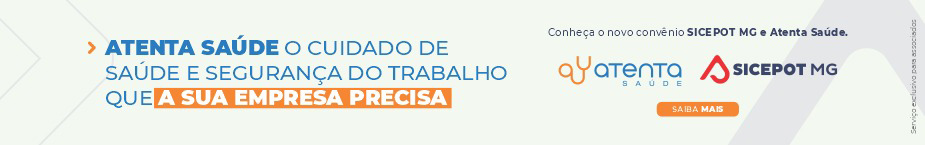  ÓRGÃO LICITANTE: SMOBI ÓRGÃO LICITANTE: SMOBIEDITAL: SMOBI 023/2022-RDC PROCESSO Nº 01-018.294/22-50 UASG: 984123EDITAL: SMOBI 023/2022-RDC PROCESSO Nº 01-018.294/22-50 UASG: 984123Endereço: Rua dos Guajajaras, 1107 – 14° andar - Centro, Belo Horizonte - MG, 30180-105Informações: Telefone: (31) 3277-8102 - (31) 3277-5020 - Sites: www.licitacoes.caixa.gov.br e www.pbh.gov.br - E-mail cpl.sudecap@pbh.gov.br Endereço: Rua dos Guajajaras, 1107 – 14° andar - Centro, Belo Horizonte - MG, 30180-105Informações: Telefone: (31) 3277-8102 - (31) 3277-5020 - Sites: www.licitacoes.caixa.gov.br e www.pbh.gov.br - E-mail cpl.sudecap@pbh.gov.br Endereço: Rua dos Guajajaras, 1107 – 14° andar - Centro, Belo Horizonte - MG, 30180-105Informações: Telefone: (31) 3277-8102 - (31) 3277-5020 - Sites: www.licitacoes.caixa.gov.br e www.pbh.gov.br - E-mail cpl.sudecap@pbh.gov.br Endereço: Rua dos Guajajaras, 1107 – 14° andar - Centro, Belo Horizonte - MG, 30180-105Informações: Telefone: (31) 3277-8102 - (31) 3277-5020 - Sites: www.licitacoes.caixa.gov.br e www.pbh.gov.br - E-mail cpl.sudecap@pbh.gov.br OBJETO: CONTRATAÇÃO DA OTIMIZAÇÃO DO SISTEMA DE MACRODRENAGEM DO RIBEIRÃO PAMPULHA – 1ª ETAPA – PRAÇA DAS ÁGUAS. MODALIDADE: REGIME DIFERENCIADO DE CONTRATAÇÕES ELETRÔNICO. TIPO: MENOR PREÇO, AFERIDO DE FORMA GLOBAL. REGIME DE EXECUÇÃO: EMPREITADA POR PREÇO UNITÁRIO. ORÇAMENTO ESTIMADO: NÃO SIGILOSO DATA BASE: OUTUBRO/2021 MODO DE DISPUTA: FECHADO.OBJETO: CONTRATAÇÃO DA OTIMIZAÇÃO DO SISTEMA DE MACRODRENAGEM DO RIBEIRÃO PAMPULHA – 1ª ETAPA – PRAÇA DAS ÁGUAS. MODALIDADE: REGIME DIFERENCIADO DE CONTRATAÇÕES ELETRÔNICO. TIPO: MENOR PREÇO, AFERIDO DE FORMA GLOBAL. REGIME DE EXECUÇÃO: EMPREITADA POR PREÇO UNITÁRIO. ORÇAMENTO ESTIMADO: NÃO SIGILOSO DATA BASE: OUTUBRO/2021 MODO DE DISPUTA: FECHADO.DATAS: RECEBIMENTO DAS PROPOSTAS EXCLUSIVAMENTE POR MEIO ELETRÔNICO: ATÉ AS 14:30H DO DIA 10/06/2022. JULGAMENTO DAS PROPOSTAS EM MEIO ELETRÔNICO: A PARTIR DAS 14:30H DO DIA 10/06/2022.DATAS: RECEBIMENTO DAS PROPOSTAS EXCLUSIVAMENTE POR MEIO ELETRÔNICO: ATÉ AS 14:30H DO DIA 10/06/2022. JULGAMENTO DAS PROPOSTAS EM MEIO ELETRÔNICO: A PARTIR DAS 14:30H DO DIA 10/06/2022.VALORESVALORESVALORESVALORESValor Estimado da ObraCapital Social Igual ou SuperiorGarantia de PropostaValor do EditalR$ 72.994.972,65R$ -R$ -R$ -CAPACIDADE TÉCNICA: 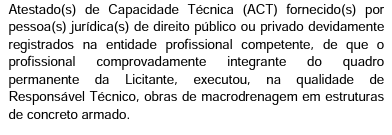 CAPACIDADE TÉCNICA: CAPACIDADE TÉCNICA: CAPACIDADE TÉCNICA: CAPACIDADE OPERACIONAL: 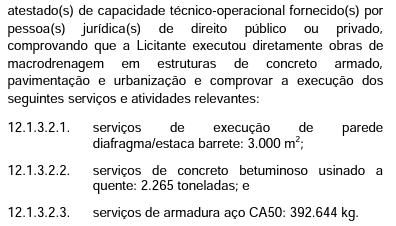 CAPACIDADE OPERACIONAL: CAPACIDADE OPERACIONAL: CAPACIDADE OPERACIONAL: ÍNDICES ECONÔMICOS: conforme edital.ÍNDICES ECONÔMICOS: conforme edital.ÍNDICES ECONÔMICOS: conforme edital.ÍNDICES ECONÔMICOS: conforme edital.OBSERVAÇÕES: OBTENÇÃO DO EDITAL: O edital e seus anexos encontram-se disponíveis para acesso dos interessados no site da PBH, no link licitações e editais (https:// www.prefeitura.pbh.gov.br/licitacoes) e no Portal de Compras do Governo Federal (https:// www.comprasgovernamentais.gov.br). CONSULTAS DE CARÁTER TÉCNICO OU LEGAL E IMPUGNAÇÕES: CONFORME ITEM 5 DO EDITAL. RECEBIMENTO DOS DOCUMENTOS DE HABILITAÇÃO: APENAS DA LICITANTE VENCEDORA, MEDIANTE CONVOCAÇÃO EM MEIO ELETRÔNICO. REFERÊNCIA DE TEMPO: HORÁRIO DE BRASÍLIA.SITE: https://prefeitura.pbh.gov.br/obras-e-infraestrutura/licitacao/regime-diferenciado-de-contratacao-023-2022 OBSERVAÇÕES: OBTENÇÃO DO EDITAL: O edital e seus anexos encontram-se disponíveis para acesso dos interessados no site da PBH, no link licitações e editais (https:// www.prefeitura.pbh.gov.br/licitacoes) e no Portal de Compras do Governo Federal (https:// www.comprasgovernamentais.gov.br). CONSULTAS DE CARÁTER TÉCNICO OU LEGAL E IMPUGNAÇÕES: CONFORME ITEM 5 DO EDITAL. RECEBIMENTO DOS DOCUMENTOS DE HABILITAÇÃO: APENAS DA LICITANTE VENCEDORA, MEDIANTE CONVOCAÇÃO EM MEIO ELETRÔNICO. REFERÊNCIA DE TEMPO: HORÁRIO DE BRASÍLIA.SITE: https://prefeitura.pbh.gov.br/obras-e-infraestrutura/licitacao/regime-diferenciado-de-contratacao-023-2022 OBSERVAÇÕES: OBTENÇÃO DO EDITAL: O edital e seus anexos encontram-se disponíveis para acesso dos interessados no site da PBH, no link licitações e editais (https:// www.prefeitura.pbh.gov.br/licitacoes) e no Portal de Compras do Governo Federal (https:// www.comprasgovernamentais.gov.br). CONSULTAS DE CARÁTER TÉCNICO OU LEGAL E IMPUGNAÇÕES: CONFORME ITEM 5 DO EDITAL. RECEBIMENTO DOS DOCUMENTOS DE HABILITAÇÃO: APENAS DA LICITANTE VENCEDORA, MEDIANTE CONVOCAÇÃO EM MEIO ELETRÔNICO. REFERÊNCIA DE TEMPO: HORÁRIO DE BRASÍLIA.SITE: https://prefeitura.pbh.gov.br/obras-e-infraestrutura/licitacao/regime-diferenciado-de-contratacao-023-2022 OBSERVAÇÕES: OBTENÇÃO DO EDITAL: O edital e seus anexos encontram-se disponíveis para acesso dos interessados no site da PBH, no link licitações e editais (https:// www.prefeitura.pbh.gov.br/licitacoes) e no Portal de Compras do Governo Federal (https:// www.comprasgovernamentais.gov.br). CONSULTAS DE CARÁTER TÉCNICO OU LEGAL E IMPUGNAÇÕES: CONFORME ITEM 5 DO EDITAL. RECEBIMENTO DOS DOCUMENTOS DE HABILITAÇÃO: APENAS DA LICITANTE VENCEDORA, MEDIANTE CONVOCAÇÃO EM MEIO ELETRÔNICO. REFERÊNCIA DE TEMPO: HORÁRIO DE BRASÍLIA.SITE: https://prefeitura.pbh.gov.br/obras-e-infraestrutura/licitacao/regime-diferenciado-de-contratacao-023-2022  ÓRGÃO LICITANTE: SMOBI ÓRGÃO LICITANTE: SMOBIEDITAL: CONCORRÊNCIA URBEL/SMOBI 001/2022 – RETIFICAÇÃO EDITAL: CONCORRÊNCIA URBEL/SMOBI 001/2022 – RETIFICAÇÃO Endereço: Rua dos Guajajaras, 1107 – 14° andar - Centro, Belo Horizonte - MG, 30180-105Informações: Telefone: (31) 3277-8102 - (31) 3277-5020 - Sites: www.licitacoes.caixa.gov.br e www.pbh.gov.br - E-mail cpl.sudecap@pbh.gov.br Endereço: Rua dos Guajajaras, 1107 – 14° andar - Centro, Belo Horizonte - MG, 30180-105Informações: Telefone: (31) 3277-8102 - (31) 3277-5020 - Sites: www.licitacoes.caixa.gov.br e www.pbh.gov.br - E-mail cpl.sudecap@pbh.gov.br Endereço: Rua dos Guajajaras, 1107 – 14° andar - Centro, Belo Horizonte - MG, 30180-105Informações: Telefone: (31) 3277-8102 - (31) 3277-5020 - Sites: www.licitacoes.caixa.gov.br e www.pbh.gov.br - E-mail cpl.sudecap@pbh.gov.br Endereço: Rua dos Guajajaras, 1107 – 14° andar - Centro, Belo Horizonte - MG, 30180-105Informações: Telefone: (31) 3277-8102 - (31) 3277-5020 - Sites: www.licitacoes.caixa.gov.br e www.pbh.gov.br - E-mail cpl.sudecap@pbh.gov.br OBJETO: PROCESSO N.º 01.068.219/21-95 - SERVIÇOS E OBRAS DE ESTABILIZAÇÃO DE ENCOSTAS NA VILA MARIQUINHAS E NA VILA BOA UNIÃO.OBJETO: PROCESSO N.º 01.068.219/21-95 - SERVIÇOS E OBRAS DE ESTABILIZAÇÃO DE ENCOSTAS NA VILA MARIQUINHAS E NA VILA BOA UNIÃO.DATAS: RECEBIMENTO DAS PROPOSTAS: ATÉ AS 17h00min DO DIA 22 DE JUNHO DE 2022.                                         JULGAMENTO DAS PROPOSTAS: A PARTIR DAS 09h00min DO DIA 23 DE JUNHO DE 2022.  DATAS: RECEBIMENTO DAS PROPOSTAS: ATÉ AS 17h00min DO DIA 22 DE JUNHO DE 2022.                                         JULGAMENTO DAS PROPOSTAS: A PARTIR DAS 09h00min DO DIA 23 DE JUNHO DE 2022.  VALORESVALORESVALORESVALORESValor Estimado da ObraCapital Social Igual ou SuperiorGarantia de PropostaValor do EditalR$ 1.600.043,09R$ R$ R$ -CAPACIDADE TÉCNICA: Atestado (s) de Capacidade Técnico-Profissional fornecido (s) por pessoa (s) jurídica (s) de direito público ou privado, devidamente registrado (s) na entidade profissional competente, de que o profissional, comprovadamente integrante do quadro permanente da LICITANTE e devidamente registrado na entidade profissional competente, executou, na qualidade de responsável técnico, obras de estabilização e/ou tratamento de encostas.CAPACIDADE TÉCNICA: Atestado (s) de Capacidade Técnico-Profissional fornecido (s) por pessoa (s) jurídica (s) de direito público ou privado, devidamente registrado (s) na entidade profissional competente, de que o profissional, comprovadamente integrante do quadro permanente da LICITANTE e devidamente registrado na entidade profissional competente, executou, na qualidade de responsável técnico, obras de estabilização e/ou tratamento de encostas.CAPACIDADE TÉCNICA: Atestado (s) de Capacidade Técnico-Profissional fornecido (s) por pessoa (s) jurídica (s) de direito público ou privado, devidamente registrado (s) na entidade profissional competente, de que o profissional, comprovadamente integrante do quadro permanente da LICITANTE e devidamente registrado na entidade profissional competente, executou, na qualidade de responsável técnico, obras de estabilização e/ou tratamento de encostas.CAPACIDADE TÉCNICA: Atestado (s) de Capacidade Técnico-Profissional fornecido (s) por pessoa (s) jurídica (s) de direito público ou privado, devidamente registrado (s) na entidade profissional competente, de que o profissional, comprovadamente integrante do quadro permanente da LICITANTE e devidamente registrado na entidade profissional competente, executou, na qualidade de responsável técnico, obras de estabilização e/ou tratamento de encostas.CAPACIDADE OPERACIONAL: Atestado (s) de capacidade técnico-operacional fornecido (s) por pessoa (s) jurídica (s) de direito público ou privado, comprovando que a LICITANTE executou, diretamente, obras de estabilização e/ou tratamento de encostas, comprovando a execução das seguintes atividades relevantes: a) Serviços de estruturas de concreto;b) Serviço de movimentação de terra;c) Serviços de fundações.CAPACIDADE OPERACIONAL: Atestado (s) de capacidade técnico-operacional fornecido (s) por pessoa (s) jurídica (s) de direito público ou privado, comprovando que a LICITANTE executou, diretamente, obras de estabilização e/ou tratamento de encostas, comprovando a execução das seguintes atividades relevantes: a) Serviços de estruturas de concreto;b) Serviço de movimentação de terra;c) Serviços de fundações.CAPACIDADE OPERACIONAL: Atestado (s) de capacidade técnico-operacional fornecido (s) por pessoa (s) jurídica (s) de direito público ou privado, comprovando que a LICITANTE executou, diretamente, obras de estabilização e/ou tratamento de encostas, comprovando a execução das seguintes atividades relevantes: a) Serviços de estruturas de concreto;b) Serviço de movimentação de terra;c) Serviços de fundações.CAPACIDADE OPERACIONAL: Atestado (s) de capacidade técnico-operacional fornecido (s) por pessoa (s) jurídica (s) de direito público ou privado, comprovando que a LICITANTE executou, diretamente, obras de estabilização e/ou tratamento de encostas, comprovando a execução das seguintes atividades relevantes: a) Serviços de estruturas de concreto;b) Serviço de movimentação de terra;c) Serviços de fundações.ÍNDICES ECONÔMICOS: conforme edital.ÍNDICES ECONÔMICOS: conforme edital.ÍNDICES ECONÔMICOS: conforme edital.ÍNDICES ECONÔMICOS: conforme edital.OBSERVAÇÕES: A licitante poderá, caso julgue necessário, visitar o local onde será realizada a intervenção, tendo assim condições de avaliar toda a complexidade e exigências da execução dos serviços da licitação, bem como as condições de execução e peculiaridades do local de intervenção.SITE: https://prefeitura.pbh.gov.br/obras-e-infraestrutura/licitacao/concorrencia-001-2022 OBSERVAÇÕES: A licitante poderá, caso julgue necessário, visitar o local onde será realizada a intervenção, tendo assim condições de avaliar toda a complexidade e exigências da execução dos serviços da licitação, bem como as condições de execução e peculiaridades do local de intervenção.SITE: https://prefeitura.pbh.gov.br/obras-e-infraestrutura/licitacao/concorrencia-001-2022 OBSERVAÇÕES: A licitante poderá, caso julgue necessário, visitar o local onde será realizada a intervenção, tendo assim condições de avaliar toda a complexidade e exigências da execução dos serviços da licitação, bem como as condições de execução e peculiaridades do local de intervenção.SITE: https://prefeitura.pbh.gov.br/obras-e-infraestrutura/licitacao/concorrencia-001-2022 OBSERVAÇÕES: A licitante poderá, caso julgue necessário, visitar o local onde será realizada a intervenção, tendo assim condições de avaliar toda a complexidade e exigências da execução dos serviços da licitação, bem como as condições de execução e peculiaridades do local de intervenção.SITE: https://prefeitura.pbh.gov.br/obras-e-infraestrutura/licitacao/concorrencia-001-2022 ÓRGÃO LICITANTE:  MINISTÉRIO DA INFRAESTRUTURA - DNIT - 06ª UNIDADE DE INFRAESTRUTURA TERRESTREÓRGÃO LICITANTE:  MINISTÉRIO DA INFRAESTRUTURA - DNIT - 06ª UNIDADE DE INFRAESTRUTURA TERRESTREPREGÃO ELETRÔNICO Nº 136/2022 - UASG 393031 Nº Processo: 50606001024202259PREGÃO ELETRÔNICO Nº 136/2022 - UASG 393031 Nº Processo: 50606001024202259Endereço: Rua Martim de Carvalho, nº 635 – 4º andar – Bairro: Santo Agostinho - Belo Horizonte – MG, fone nº (31) 3057-1551, fax (31) 3057-1550 - CEP: 30.190-094http://www.dnit.gov.br - E-mail: pregoeiro.sremg@dnit.gov.br Endereço: Www.dnit.gov.br - Belo Horizonte (MG) - Telefone: (61) 96412290 Endereço: Rua Martim de Carvalho, nº 635 – 4º andar – Bairro: Santo Agostinho - Belo Horizonte – MG, fone nº (31) 3057-1551, fax (31) 3057-1550 - CEP: 30.190-094http://www.dnit.gov.br - E-mail: pregoeiro.sremg@dnit.gov.br Endereço: Www.dnit.gov.br - Belo Horizonte (MG) - Telefone: (61) 96412290 Endereço: Rua Martim de Carvalho, nº 635 – 4º andar – Bairro: Santo Agostinho - Belo Horizonte – MG, fone nº (31) 3057-1551, fax (31) 3057-1550 - CEP: 30.190-094http://www.dnit.gov.br - E-mail: pregoeiro.sremg@dnit.gov.br Endereço: Www.dnit.gov.br - Belo Horizonte (MG) - Telefone: (61) 96412290 Endereço: Rua Martim de Carvalho, nº 635 – 4º andar – Bairro: Santo Agostinho - Belo Horizonte – MG, fone nº (31) 3057-1551, fax (31) 3057-1550 - CEP: 30.190-094http://www.dnit.gov.br - E-mail: pregoeiro.sremg@dnit.gov.br Endereço: Www.dnit.gov.br - Belo Horizonte (MG) - Telefone: (61) 96412290 OBJETO: Contratação de empresa para Execução dos Serviços necessários para Instalação de Passarela Metálica - PL30 localizada no km 472,85 da Rodovia BR-365/MG, no município de Patrocínio/MG, a cargo do DNIT, sob a coordenação da Superintendência Regional DNIT/MG, conforme condições, quantidades e exigências estabelecidas neste Edital e seus anexos.OBJETO: Contratação de empresa para Execução dos Serviços necessários para Instalação de Passarela Metálica - PL30 localizada no km 472,85 da Rodovia BR-365/MG, no município de Patrocínio/MG, a cargo do DNIT, sob a coordenação da Superintendência Regional DNIT/MG, conforme condições, quantidades e exigências estabelecidas neste Edital e seus anexos.DATAS: Entrega das Propostas: a partir de 13/05/2022 às 08h00 no site www.gov.br/compras. Abertura das Propostas: 27/05/2022 às 10h00 Prazo de execução dos serviços: 04 meses.DATAS: Entrega das Propostas: a partir de 13/05/2022 às 08h00 no site www.gov.br/compras. Abertura das Propostas: 27/05/2022 às 10h00 Prazo de execução dos serviços: 04 meses.VALORESVALORESVALORESVALORESValor Estimado da ObraCapital Social Garantia de PropostaValor do EditalR$ 2.720.045,27R$ R$ -R$ -CAPACIDADE TÉCNICA: A licitante deverá, obrigatoriamente, apresentar relação dos serviços executados por profissionais de nível superior vinculados permanentemente à empresa e constante do seu Registro/Certidão de inscrição no CREA ou Conselho Profissional competente, em nome do profissional, como Responsável Técnico, comprovados mediante atestados e/ou certidões de capacidade técnica por execução de serviços compatíveis com o objeto da licitação, a seguir relacionados: Construção e/ou Reconstrução e/ou Recuperação e/ou Recomposição de OAE em estrutura metálicaCAPACIDADE TÉCNICA: A licitante deverá, obrigatoriamente, apresentar relação dos serviços executados por profissionais de nível superior vinculados permanentemente à empresa e constante do seu Registro/Certidão de inscrição no CREA ou Conselho Profissional competente, em nome do profissional, como Responsável Técnico, comprovados mediante atestados e/ou certidões de capacidade técnica por execução de serviços compatíveis com o objeto da licitação, a seguir relacionados: Construção e/ou Reconstrução e/ou Recuperação e/ou Recomposição de OAE em estrutura metálicaCAPACIDADE TÉCNICA: A licitante deverá, obrigatoriamente, apresentar relação dos serviços executados por profissionais de nível superior vinculados permanentemente à empresa e constante do seu Registro/Certidão de inscrição no CREA ou Conselho Profissional competente, em nome do profissional, como Responsável Técnico, comprovados mediante atestados e/ou certidões de capacidade técnica por execução de serviços compatíveis com o objeto da licitação, a seguir relacionados: Construção e/ou Reconstrução e/ou Recuperação e/ou Recomposição de OAE em estrutura metálicaCAPACIDADE TÉCNICA: A licitante deverá, obrigatoriamente, apresentar relação dos serviços executados por profissionais de nível superior vinculados permanentemente à empresa e constante do seu Registro/Certidão de inscrição no CREA ou Conselho Profissional competente, em nome do profissional, como Responsável Técnico, comprovados mediante atestados e/ou certidões de capacidade técnica por execução de serviços compatíveis com o objeto da licitação, a seguir relacionados: Construção e/ou Reconstrução e/ou Recuperação e/ou Recomposição de OAE em estrutura metálicaCAPACIDADE OPERACIONAL:   A licitante (pessoa jurídica) deve ter experiência na execução de serviço de mesmo caráter e de igual complexidade ou superior, conforme relação da Planilha de Preços Unitários dos Serviços com a correspondente anotação em acervo técnico e atestado de boa execução, emitido por pessoa jurídica de direito público ou provado, devidamente certificado pelo CREA da região em que foram executados os serviços. 6.2.2.    A licitante deverá comprovar, a qualquer tempo, a execução de pelo menos uma obra ou serviço dentro da concepção abaixo, ou de complexidade equivalente ou superior ao objeto desta licitação: Construção e/ou Reconstrução e/ou Recuperação e/ou Recomposição de OAE em estrutura metálica.CAPACIDADE OPERACIONAL:   A licitante (pessoa jurídica) deve ter experiência na execução de serviço de mesmo caráter e de igual complexidade ou superior, conforme relação da Planilha de Preços Unitários dos Serviços com a correspondente anotação em acervo técnico e atestado de boa execução, emitido por pessoa jurídica de direito público ou provado, devidamente certificado pelo CREA da região em que foram executados os serviços. 6.2.2.    A licitante deverá comprovar, a qualquer tempo, a execução de pelo menos uma obra ou serviço dentro da concepção abaixo, ou de complexidade equivalente ou superior ao objeto desta licitação: Construção e/ou Reconstrução e/ou Recuperação e/ou Recomposição de OAE em estrutura metálica.CAPACIDADE OPERACIONAL:   A licitante (pessoa jurídica) deve ter experiência na execução de serviço de mesmo caráter e de igual complexidade ou superior, conforme relação da Planilha de Preços Unitários dos Serviços com a correspondente anotação em acervo técnico e atestado de boa execução, emitido por pessoa jurídica de direito público ou provado, devidamente certificado pelo CREA da região em que foram executados os serviços. 6.2.2.    A licitante deverá comprovar, a qualquer tempo, a execução de pelo menos uma obra ou serviço dentro da concepção abaixo, ou de complexidade equivalente ou superior ao objeto desta licitação: Construção e/ou Reconstrução e/ou Recuperação e/ou Recomposição de OAE em estrutura metálica.CAPACIDADE OPERACIONAL:   A licitante (pessoa jurídica) deve ter experiência na execução de serviço de mesmo caráter e de igual complexidade ou superior, conforme relação da Planilha de Preços Unitários dos Serviços com a correspondente anotação em acervo técnico e atestado de boa execução, emitido por pessoa jurídica de direito público ou provado, devidamente certificado pelo CREA da região em que foram executados os serviços. 6.2.2.    A licitante deverá comprovar, a qualquer tempo, a execução de pelo menos uma obra ou serviço dentro da concepção abaixo, ou de complexidade equivalente ou superior ao objeto desta licitação: Construção e/ou Reconstrução e/ou Recuperação e/ou Recomposição de OAE em estrutura metálica. ÍNDICES ECONÔMICOS: conforme edital.  ÍNDICES ECONÔMICOS: conforme edital.  ÍNDICES ECONÔMICOS: conforme edital.  ÍNDICES ECONÔMICOS: conforme edital. OBSERVAÇÕES: Total de Itens Licitados: 1. Edital: 13/05/2022 das 08h00 às 12h00 e das 13h00 às 17h00. Endereço: Www.dnit.gov.br, - Belo Horizonte/MG ou https://www.gov.br/compras/edital/393031-5001362022. VISTORIA:  As empresas interessadas, por meio de um representante vinculado formalmente à empresa deverão procurar o Responsável da Unidade Local de Uberlândia, da Superintendência do Estado de Minas Gerais do DNIT/MG, para efetuar a visita técnica e individual das demais empresas participantes do certame, ao local dos serviços referidos no item 1. para constatar as condições de execução e peculiaridades inerentes à natureza dos trabalhos. 7.2.    As visitas técnicas serão realizadas individualmente nos dias a serem definidos pela Unidade Local e serão acompanhadas pelo Engenheiro Residente, que certificará a visita, expedindo o Atestado de Visita e Informações Técnicas. Esse atestado será juntado à Documentação de Habilitação, nos termos do inciso III do Artigo 30, da Lei 8.666/93 de 21/06/93. Quaisquer informações quanto às visitas poderão ser obtidas junto a Superintendência Regional do DNIT no Estado de Minas Gerias e Unidade Local de Uberlândia, através dos telefones: (61) 9 9660-4930 ou (34) 3212-0233.Site: http://www1.dnit.gov.br/editais/consulta/resumo.asp?NUMIDEdital=9001# OBSERVAÇÕES: Total de Itens Licitados: 1. Edital: 13/05/2022 das 08h00 às 12h00 e das 13h00 às 17h00. Endereço: Www.dnit.gov.br, - Belo Horizonte/MG ou https://www.gov.br/compras/edital/393031-5001362022. VISTORIA:  As empresas interessadas, por meio de um representante vinculado formalmente à empresa deverão procurar o Responsável da Unidade Local de Uberlândia, da Superintendência do Estado de Minas Gerais do DNIT/MG, para efetuar a visita técnica e individual das demais empresas participantes do certame, ao local dos serviços referidos no item 1. para constatar as condições de execução e peculiaridades inerentes à natureza dos trabalhos. 7.2.    As visitas técnicas serão realizadas individualmente nos dias a serem definidos pela Unidade Local e serão acompanhadas pelo Engenheiro Residente, que certificará a visita, expedindo o Atestado de Visita e Informações Técnicas. Esse atestado será juntado à Documentação de Habilitação, nos termos do inciso III do Artigo 30, da Lei 8.666/93 de 21/06/93. Quaisquer informações quanto às visitas poderão ser obtidas junto a Superintendência Regional do DNIT no Estado de Minas Gerias e Unidade Local de Uberlândia, através dos telefones: (61) 9 9660-4930 ou (34) 3212-0233.Site: http://www1.dnit.gov.br/editais/consulta/resumo.asp?NUMIDEdital=9001# OBSERVAÇÕES: Total de Itens Licitados: 1. Edital: 13/05/2022 das 08h00 às 12h00 e das 13h00 às 17h00. Endereço: Www.dnit.gov.br, - Belo Horizonte/MG ou https://www.gov.br/compras/edital/393031-5001362022. VISTORIA:  As empresas interessadas, por meio de um representante vinculado formalmente à empresa deverão procurar o Responsável da Unidade Local de Uberlândia, da Superintendência do Estado de Minas Gerais do DNIT/MG, para efetuar a visita técnica e individual das demais empresas participantes do certame, ao local dos serviços referidos no item 1. para constatar as condições de execução e peculiaridades inerentes à natureza dos trabalhos. 7.2.    As visitas técnicas serão realizadas individualmente nos dias a serem definidos pela Unidade Local e serão acompanhadas pelo Engenheiro Residente, que certificará a visita, expedindo o Atestado de Visita e Informações Técnicas. Esse atestado será juntado à Documentação de Habilitação, nos termos do inciso III do Artigo 30, da Lei 8.666/93 de 21/06/93. Quaisquer informações quanto às visitas poderão ser obtidas junto a Superintendência Regional do DNIT no Estado de Minas Gerias e Unidade Local de Uberlândia, através dos telefones: (61) 9 9660-4930 ou (34) 3212-0233.Site: http://www1.dnit.gov.br/editais/consulta/resumo.asp?NUMIDEdital=9001# OBSERVAÇÕES: Total de Itens Licitados: 1. Edital: 13/05/2022 das 08h00 às 12h00 e das 13h00 às 17h00. Endereço: Www.dnit.gov.br, - Belo Horizonte/MG ou https://www.gov.br/compras/edital/393031-5001362022. VISTORIA:  As empresas interessadas, por meio de um representante vinculado formalmente à empresa deverão procurar o Responsável da Unidade Local de Uberlândia, da Superintendência do Estado de Minas Gerais do DNIT/MG, para efetuar a visita técnica e individual das demais empresas participantes do certame, ao local dos serviços referidos no item 1. para constatar as condições de execução e peculiaridades inerentes à natureza dos trabalhos. 7.2.    As visitas técnicas serão realizadas individualmente nos dias a serem definidos pela Unidade Local e serão acompanhadas pelo Engenheiro Residente, que certificará a visita, expedindo o Atestado de Visita e Informações Técnicas. Esse atestado será juntado à Documentação de Habilitação, nos termos do inciso III do Artigo 30, da Lei 8.666/93 de 21/06/93. Quaisquer informações quanto às visitas poderão ser obtidas junto a Superintendência Regional do DNIT no Estado de Minas Gerias e Unidade Local de Uberlândia, através dos telefones: (61) 9 9660-4930 ou (34) 3212-0233.Site: http://www1.dnit.gov.br/editais/consulta/resumo.asp?NUMIDEdital=9001# ÓRGÃO LICITANTE:  MINISTÉRIO DA INFRAESTRUTURA - DNIT - 06ª UNIDADE DE INFRAESTRUTURA TERRESTREÓRGÃO LICITANTE:  MINISTÉRIO DA INFRAESTRUTURA - DNIT - 06ª UNIDADE DE INFRAESTRUTURA TERRESTREPREGÃO ELETRÔNICO EDITAL 0040/22-06 - AVISO DE REABERTURA DE PRAZO PREGÃOPREGÃO ELETRÔNICO EDITAL 0040/22-06 - AVISO DE REABERTURA DE PRAZO PREGÃOEndereço: Rua Martim de Carvalho, nº 635 – 4º andar – Bairro: Santo Agostinho - Belo Horizonte – MG, fone nº (31) 3057-1551, fax (31) 3057-1550 - CEP: 30.190-094http://www.dnit.gov.br - E-mail: pregoeiro.sremg@dnit.gov.br Endereço: Www.dnit.gov.br - Belo Horizonte (MG) - Telefone: (61) 96412290 Endereço: Rua Martim de Carvalho, nº 635 – 4º andar – Bairro: Santo Agostinho - Belo Horizonte – MG, fone nº (31) 3057-1551, fax (31) 3057-1550 - CEP: 30.190-094http://www.dnit.gov.br - E-mail: pregoeiro.sremg@dnit.gov.br Endereço: Www.dnit.gov.br - Belo Horizonte (MG) - Telefone: (61) 96412290 Endereço: Rua Martim de Carvalho, nº 635 – 4º andar – Bairro: Santo Agostinho - Belo Horizonte – MG, fone nº (31) 3057-1551, fax (31) 3057-1550 - CEP: 30.190-094http://www.dnit.gov.br - E-mail: pregoeiro.sremg@dnit.gov.br Endereço: Www.dnit.gov.br - Belo Horizonte (MG) - Telefone: (61) 96412290 Endereço: Rua Martim de Carvalho, nº 635 – 4º andar – Bairro: Santo Agostinho - Belo Horizonte – MG, fone nº (31) 3057-1551, fax (31) 3057-1550 - CEP: 30.190-094http://www.dnit.gov.br - E-mail: pregoeiro.sremg@dnit.gov.br Endereço: Www.dnit.gov.br - Belo Horizonte (MG) - Telefone: (61) 96412290 OBJETO: Pregão Eletrônico - Serviços de Manutenção (Conservação/Recuperação) na Rodovia BR-365/MG com vistas a execução de Plano de Trabalho e Orçamento P.A.T.O. Trecho: ENTR BR-251(A) (M O N T ES CLAROS) - ENTR BR-364(B) (INÍCIO PONTE S/RIO PARNAÍBA) (DIV MG/GO); Subtrecho: ENTR MG-208 (JEQUITAÍ) - ENTR MG-161; Segmento: km 93,00 ao km 183,20; Extensão: 90,20 km. Novo Edital: 19/05/2022 das 08h00 às 12h00 e de13h00 às 17h00.OBJETO: Pregão Eletrônico - Serviços de Manutenção (Conservação/Recuperação) na Rodovia BR-365/MG com vistas a execução de Plano de Trabalho e Orçamento P.A.T.O. Trecho: ENTR BR-251(A) (M O N T ES CLAROS) - ENTR BR-364(B) (INÍCIO PONTE S/RIO PARNAÍBA) (DIV MG/GO); Subtrecho: ENTR MG-208 (JEQUITAÍ) - ENTR MG-161; Segmento: km 93,00 ao km 183,20; Extensão: 90,20 km. Novo Edital: 19/05/2022 das 08h00 às 12h00 e de13h00 às 17h00.DATAS: Entrega da Proposta:  02/06/2022, às 10h00 Abertura da Proposta:  02/06/2022, às 10h00 Prazo de execução dos serviços: 24 meses.DATAS: Entrega da Proposta:  02/06/2022, às 10h00 Abertura da Proposta:  02/06/2022, às 10h00 Prazo de execução dos serviços: 24 meses.VALORESVALORESVALORESVALORESValor Estimado da ObraCapital Social Garantia de PropostaValor do EditalR$ 32.105.928,81R$ R$ -R$ -CAPACIDADE TÉCNICA: 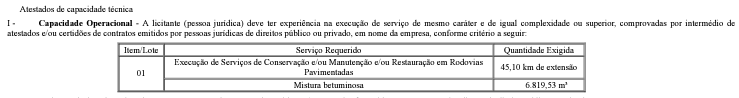 CAPACIDADE TÉCNICA: CAPACIDADE TÉCNICA: CAPACIDADE TÉCNICA: CAPACIDADE OPERACIONAL: 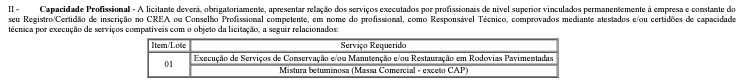 CAPACIDADE OPERACIONAL: CAPACIDADE OPERACIONAL: CAPACIDADE OPERACIONAL:  ÍNDICES ECONÔMICOS: conforme edital.  ÍNDICES ECONÔMICOS: conforme edital.  ÍNDICES ECONÔMICOS: conforme edital.  ÍNDICES ECONÔMICOS: conforme edital. OBSERVAÇÕES: VISTORIA: As empresas interessadas, por meio de um representante vinculado formalmente à empresa deverão procurar o(s) Responsável da(s) Unidade(s) Local (is) do DNIT, da Superintendência Regional do DNIT no Estado de Minas Gerais, para efetuar a visita técnica e individual das demais empresas participantes do certame, ao local dos serviços referidos no item X.X, para constatar as condições de execução e peculiaridades inerentes à natureza dos trabalhos. 7.2. As visitas técnicas serão realizadas nos dias a serem definidos pela(s) Unidade(s) Local(is) e serão acompanhadas pelo(s) Engenheiro(s) Residente(s), que certificará(ão) a visita, expedindo o Atestado de Visita e Informações Técnicas. Esse atestado será juntado à Documentação de Habilitação, nos termos do inciso III do Artigo 30, da Lei 8.666/93 de 21/06/93. Quaisquer informações quanto às visitas poderão ser obtidas através dos telefones (61) 99427-2892 e (38) 3221-6922.Site: http://www1.dnit.gov.br/editais/consulta/resumo.asp?NUMIDEdital=8915# OBSERVAÇÕES: VISTORIA: As empresas interessadas, por meio de um representante vinculado formalmente à empresa deverão procurar o(s) Responsável da(s) Unidade(s) Local (is) do DNIT, da Superintendência Regional do DNIT no Estado de Minas Gerais, para efetuar a visita técnica e individual das demais empresas participantes do certame, ao local dos serviços referidos no item X.X, para constatar as condições de execução e peculiaridades inerentes à natureza dos trabalhos. 7.2. As visitas técnicas serão realizadas nos dias a serem definidos pela(s) Unidade(s) Local(is) e serão acompanhadas pelo(s) Engenheiro(s) Residente(s), que certificará(ão) a visita, expedindo o Atestado de Visita e Informações Técnicas. Esse atestado será juntado à Documentação de Habilitação, nos termos do inciso III do Artigo 30, da Lei 8.666/93 de 21/06/93. Quaisquer informações quanto às visitas poderão ser obtidas através dos telefones (61) 99427-2892 e (38) 3221-6922.Site: http://www1.dnit.gov.br/editais/consulta/resumo.asp?NUMIDEdital=8915# OBSERVAÇÕES: VISTORIA: As empresas interessadas, por meio de um representante vinculado formalmente à empresa deverão procurar o(s) Responsável da(s) Unidade(s) Local (is) do DNIT, da Superintendência Regional do DNIT no Estado de Minas Gerais, para efetuar a visita técnica e individual das demais empresas participantes do certame, ao local dos serviços referidos no item X.X, para constatar as condições de execução e peculiaridades inerentes à natureza dos trabalhos. 7.2. As visitas técnicas serão realizadas nos dias a serem definidos pela(s) Unidade(s) Local(is) e serão acompanhadas pelo(s) Engenheiro(s) Residente(s), que certificará(ão) a visita, expedindo o Atestado de Visita e Informações Técnicas. Esse atestado será juntado à Documentação de Habilitação, nos termos do inciso III do Artigo 30, da Lei 8.666/93 de 21/06/93. Quaisquer informações quanto às visitas poderão ser obtidas através dos telefones (61) 99427-2892 e (38) 3221-6922.Site: http://www1.dnit.gov.br/editais/consulta/resumo.asp?NUMIDEdital=8915# OBSERVAÇÕES: VISTORIA: As empresas interessadas, por meio de um representante vinculado formalmente à empresa deverão procurar o(s) Responsável da(s) Unidade(s) Local (is) do DNIT, da Superintendência Regional do DNIT no Estado de Minas Gerais, para efetuar a visita técnica e individual das demais empresas participantes do certame, ao local dos serviços referidos no item X.X, para constatar as condições de execução e peculiaridades inerentes à natureza dos trabalhos. 7.2. As visitas técnicas serão realizadas nos dias a serem definidos pela(s) Unidade(s) Local(is) e serão acompanhadas pelo(s) Engenheiro(s) Residente(s), que certificará(ão) a visita, expedindo o Atestado de Visita e Informações Técnicas. Esse atestado será juntado à Documentação de Habilitação, nos termos do inciso III do Artigo 30, da Lei 8.666/93 de 21/06/93. Quaisquer informações quanto às visitas poderão ser obtidas através dos telefones (61) 99427-2892 e (38) 3221-6922.Site: http://www1.dnit.gov.br/editais/consulta/resumo.asp?NUMIDEdital=8915# 